Poczesna, dn. 14.11.2016 r. Nr referencyjny : GIZ.271.3.5.2016.DS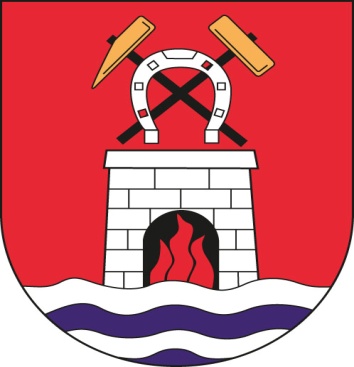 SPECYFIKACJA ISTOTNYCH WARUNKÓW ZAMÓWIENIA(SIWZ)W POSTĘPOWANIU O UDZIELENIE ZAMÓWIENIA PUBLICZNEGOPROWADZONEGO W TRYBIE PRZETARGU NIEOGRANICZONEGOz dnia 29 stycznia 2004 r. Prawo zamówień publicznych (tekst jednolity Dz. U. z 2015 r. poz. 2164 z późn. zm.)Przebudowa nawierzchni  ulicy  Nowej w miejscowości Brzeziny Nowe. Zamawiający:							                Zatwierdził:Gmina Poczesna                                                                                                                             ul. Wolności 242-262 PoczesnaRozdział IINFORMACJE OGÓLNEZAMAWIAJĄCYGmina Poczesna ul. Wolności42-262 Poczesna Adres internetowy : www.bip.poczesna.pl godziny urzędowania - pon. –piąt. 700 - 1500, wt. 8 00 – 1600 tel. 34 3274-116  fax.34 3263-018TRYB ZAMÓWIENIAPostępowanie o udzielenie zamówienia publicznego prowadzone jest w trybie przetargu nieograniczonego o wartości szacunkowej mniejszej od  kwot określonych w przepisach wydanych na podstawie art. 11 ust. 8 ustawy Prawo zamówień publicznych Rozdział IIINFORMACJA  O OFERTACH 	CZĘŚCIOWYCH, WARIANTOWYCH I UMOWIE RAMOWEJOFERTY CZĘŚCIOWE            Zamawiający nie dopuszcza możliwości składania ofert częściowych.OFERTY WARIANTOWEZamawiający nie dopuszcza możliwości składania ofert wariantowych.UMOWA RAMOWAZamawiający nie przewiduje zawarcia umowy ramowej.Rozdział IIIINFORMACJA O ZAMÓWIENIACH UZUPEŁNIAJĄCYCHZamawiający nie przewiduje zamówienia uzupełniające, o których mowa w art. 67 ust. 1 pkt 6 ustawy Prawo zamówień publicznych .Rozdział IVPODWYKONAWCY Zamawiający dopuszcza powierzenie wykonania zamówienia podwykonawcom. Zamawiający żąda wskazania przez Wykonawcę w ofercie części zamówienia, której wykonanie powierzy podwykonawcom, i podania przez Wykonawcę firm podwykonawców. Zamawiający nie wprowadza zastrzeżenia, o którym mowa w art. 36a ust. 2 pkt 1) ustawy Prawo zamówień publicznych. Zamawiający żąda, aby przed przystąpieniem do wykonania zamówienia Wykonawca, o ile są już znane, podał nazwy albo imiona i nazwiska oraz dane kontaktowe podwykonawców i osób do kontaktu z nimi, zaangażowanych w takie roboty budowlane. Wykonawca zawiadamia Zamawiającego o wszelkich zmianach danych, o których mowa w zdaniu pierwszym, w trakcie realizacji zamówienia, a także przekazuje informacje na temat nowych podwykonawców, którym w późniejszym okresie zamierza powierzyć realizację robót budowlanych. Jeżeli zmiana albo rezygnacja z podwykonawcy dotyczy podmiotu, na którego zasoby Wykonawca powoływał się, na zasadach określonych w art. 22a ust. 1 ustawy Prawo zamówień publicznych, w celu wykazania spełniania warunków udziału w postępowaniu, Wykonawca jest obowiązany wykazać Zamawiającemu, iż proponowany inny podwykonawca lub Wykonawca samodzielnie spełnia je w stopniu nie mniejszym podwykonawca, na którego zasoby wykonawca powoływał się w trakcie postępowania o udzielenie zamówieniaRozdział VOPIS PRZEDMIOTU ZAMÓWIENIA I TERMIN WYKONANIA1. OPIS PRZEDMIOTU ZAMÓWIENIA1.1.       Przedmiotem zamówienia jest  : Przebudowa nawierzchni  ulicy  Nowej w miejscowości  Brzeziny  Nowe                W zakres prac wchodzi mechaniczne  wykonanie koryta, wykonanie podbudowy z kruszywa łamanego,                 nawierzchnia z mieszanek mineralno -  bitumicznych grysowych –warstwa ścieralna asfaltowa.                              Szczegółowy opis przedmiotu zamówienia  stanowi załącznik nr 6 do SIWZ.                Minimalny wymagany okres gwarancji wynosi 36 miesięcy.1.2.       Jeżeli Zamawiający w opisie przedmiotu zamówienia wskazał znaki towarowe, patenty,pochodzenia lub źródła a także normy, aprobaty techniczne oraz systemy odniesienia, dopuszcza zaoferowanie rozwiązań równoważnych opisanym, pod warunkiem zachowania przez nie takich samych minimalnych parametrów technicznych, jakościowych oraz funkcjonalnych itp. Wykonawca, który powołuje się na rozwiązana równoważne opisane przez Zamawiającego, jest obowiązany wskazać, że oferowany przez niego przedmiot zamówienia spełnia wymagania określone przez Zamawiającego.1.3.      Wymagania, o których mowa w art. 29 ust. 3a Prawa zamówień publicznych.      a)    Na podstawie art. 29 ust. 3a. „Zamawiający wymaga zatrudnienia przez wykonawcę, podwykonawcę                   lub dalszego podwykonawcę osób wykonujących wszelkie czynności wchodzące w tzw. koszty               bezpośrednie na podstawie umowy o pracę.  Tak więc wymóg ten dotyczy osób, które wykonują               czynności bezpośrednio związane w wykonywaniem robót, czyli tzw. pracowników fizycznych.  Wymóg               nie dotyczy więc, między innymi osób: kierujących budową, wykonujących obsługę geodezyjną,              dostawców materiałów budowlanych.      b)    W związku z powyższym wykonawca w odniesieniu do swoich pracowników musi przed rozpoczęciem                 wykonywania czynności przez te osoby przedstawić inspektorowi nadzoru kopię umów o pracę lub               zgłoszeń ZUS-owskich. W odniesieniu do podwykonawców lub dalszych podwykonawców kopie umów               o pracę lub zgłoszeń ZUS-owskich należy przedłożyć wraz z kopią umowy o podwykonawstwo lub dalsze               podwykonawstwo jednak nie później niż przed rozpoczęciem wykonywania czynności przez te osoby.                Bez spełnienia tych wymogów osoby nie będą wpuszczane na plac budowy, a więc nie będą mogły                      wykonywać pracy z winy wykonawcy.      c)      Jeżeli na budowie będzie przebywać osoba nie zatrudniona na umowę o pracę co zostanie ustalone przez                    Zamawiającego lub jego przedstawicieli (personel) osoba taka będzie musiała opuścić plac budowy  a                  Wykonawca zapłaci Zamawiającemu tytułem kary umownej 1 000,00 PLN za każdy taki przypadek. Fakt                  przebywania takiej osoby na budowie musi zostać potwierdzony pisemną notatką sporządzoną przez                    przedstawicieli (personel) Zamawiającego. Notatka nie musi być podpisana przez Wykonawcę lub jego                  przedstawicieli.     d)      W terminie 3 dni od dnia zawarcia niniejszej umowy Wykonawca zobowiązany jest przedłożyć             Zamawiającemu wykaz pracowników fizycznych realizujących robotę budowlaną objętą niniejszą                umową. TERMIN WYKONANIAZAMÓWIENIATermin realizacji zamówienia do dnia 31.05.2017 r. KOD WSPÓLNEGO SŁOWNIKA ZAMÓWIEŃ (CPV)Główny przedmiot :45233120-6 Roboty w zakresie budowy dróg               Dodatkowy przedmiot:               45111200-0 Roboty w zakresie przygotowania terenu pod budowę i roboty ziemneRozdział VI	                   WARUNKI	UDZIAŁU W	 POSTĘPOWANIU ORAZ PODSTAWY WYKLUCZENIA	 O udzielenie zamówienia mogą ubiegać się wykonawcy, którzy:1.1.  niepodlegają wykluczeniu z postępowania na podstawie art. 24 ust. 1 oraz ust. 5 pkt 1 i 8              ustawy Prawo zamówień  publicznych 1.2.  spełniają warunki udziału w postępowaniu. Zamawiający nie wprowadza zastrzeżenia, o którym mowa w art. 22 ust. 2 ustawy Prawo zamówień publicznych.  W odniesieniu do warunków udziału w postępowaniu dotyczących kompetencji lub uprawnień do prowadzenia działalności zawodowej, o ile wynika to z odrębnych przepisów :Zamawiający nie wyznacza szczegółowego warunku w tym zakresie.  W odniesieniu do warunków udziału w postępowaniu dotyczących sytuacji finansowej lub ekonomicznej: Zamawiający nie wyznacza szczegółowego warunku w tym zakresie.  W odniesieniu do warunków udziału w postępowaniu dotyczących zdolności technicznej lub zawodowej, Zamawiający wymaga, aby Wykonawca: wykazał, że w okresie ostatnich pięciu lat przed upływem terminu składania ofert, a jeżeli okres prowadzenia działalności jest krótszy - w tym okresie wykonał należycie, w szczególności zgodnie z przepisami prawa budowlanego i prawidłowo ukończył co najmniej dwie roboty budowlane związaną z budową, rozbudową, przebudową lub remontem drogi o wartości minimum 80 000 zł brutto każda,      Zamawiający dokona oceny spełniania przez Wykonawcę wyżej wskazanego warunku udziału             w postępowaniu według formuły spełnia/ nie spełnia – na podstawie analizy złożonych przez       Wykonawcę oświadczeń i dokumentów.wykazał, że dysponuje osobą posiadającą uprawnienia budowlane do kierowania robotami budowlanymi w specjalności drogowej lub konstrukcyjno-budowlanej.Kierownik budowy i kierownicy robót budowlanych powinni posiadać uprawnienia budowlane bez ograniczeń zgodnie z ustawą z dnia 07 lipca 1994 r. Prawo budowlane (jt. Dz. U. z 2016 poz. 290) oraz rozporządzeniem Ministra Infrastruktury i Rozwoju z dnia 11 września 2014 r. w sprawie samodzielnych funkcji technicznych w budownictwie (jt. Dz. U z 2014 r. poz. 1278) lub odpowiadające im ważne uprawnienia budowlane, które zostały wydane na podstawie wcześniej obowiązujących przepisów.Zgodnie z art. 12a ustawy Prawo budowlane samodzielne funkcje techniczne w budownictwie, określone w art. 12 ust. 1 ustawy mogą również wykonywać osoby, których odpowiednie kwalifikacje zawodowe zostały uznane na zasadach określonych w przepisach odrębnych. Regulację odrębną stanowią przepisy ustawy z dnia 22 grudnia 2015 r. o zasadach uznawania kwalifikacji zawodowych nabytych w państwach członkowskich Unii Europejskiej (jt. Dz.U. z 2016, poz. 65)           Zamawiający dokona oceny spełniania przez Wykonawcę wyżej wskazanego warunku udziału          w postępowaniu według formuły spełnia/ nie spełnia – na podstawie analizy złożonych przez                     Wykonawcę oświadczeń i dokumentów.Zamawiający wykluczy z postępowania o udzielenie zamówienia publicznego Wykonawcę wobec, którego zaistnieją przesłanki do wykluczenia o których mowa w art. 24 ust. 1 ustawy Prawo zamówień publicznych.  Zamawiający może wykluczyć wykonawcę na każdym etapie postępowania o udzielenie zamówienia. W przypadku Wykonawców wspólnie ubiegających się o udzielenie zamówienia warunek 5.1. Wykonawcy muszą spełnić łącznie, 5.2. wystarczy, by powyższy warunek spełniał jeden  Wykonawca.   Wykonawca, który podlega wykluczeniu na podstawie art. 24 ust. 1 pkt 13 i 14 oraz 16-20 lub ust. 5 pkt. 1 oraz 8 ustawy Prawo zamówień publicznych, może przedstawić dowody na to, że podjęte przez niego środki są wystarczające do wykazania jego rzetelności, w szczególności udowodnić naprawienie szkody wyrządzonej przestępstwem lub przestępstwem skarbowym, zadośćuczynienie pieniężne za doznaną krzywdę lub naprawienie szkody, wyczerpujące wyjaśnienie stanu faktycznego oraz współpracę z organami ścigania oraz podjęcie konkretnych środków technicznych, organizacyjnych i kadrowych, które są odpowiednie dla zapobiegania dalszym przestępstwom lub przestępstwom skarbowym lub nieprawidłowemu postępowaniu Wykonawcy. Przepisu zdania pierwszego nie stosuje się, jeżeli wobec Wykonawcy, będącego podmiotem zbiorowym, orzeczono prawomocnym wyrokiem sądu zakaz ubiegania się o udzielenie zamówienia oraz nie upłynął określony w tym wyroku okres obowiązywania tego zakazu. W celu skorzystania z instytucji o której mowa w ust. 9, Wykonawca zobowiązany jest zgodnie z art. 26 ust. 2 ustawy Prawo zamówień publicznych do złożenia dowodów. Wykonawca nie podlega wykluczeniu, jeżeli Zamawiający, uwzględniając wagę i szczególne okoliczności czynu Wykonawcy, uzna za wystarczające dowody, o których mowa w ust. 1 za wystarczające.Rozdział VIIPOLEGANIE NA ZASOBACH INNYCH PODMIOTÓW Wykonawca może w celu potwierdzenia spełniania warunków udziału w postępowaniu, w stosownych sytuacjach oraz w odniesieniu do konkretnego zamówienia, lub jego części, polegać na zdolnościach technicznych lub zawodowych lub sytuacji finansowej lub ekonomicznej innych podmiotów, niezależnie od charakteru prawnego łączących go z nim stosunków prawnych. Wykonawca, który polega na zdolnościach lub sytuacji innych podmiotów, musi udowodnić Zamawiającemu, że realizując zamówienie, będzie dysponował niezbędnymi zasobami tych podmiotów, w szczególności przedstawiając zobowiązanie tych podmiotów do oddania mu do dyspozycji niezbędnych zasobów na potrzeby realizacji zamówienia. Zamawiający ocenia, czy udostępniane Wykonawcy przez inne podmioty zdolności techniczne lub zawodowe pozwalają na wykazanie przez wykonawcę spełniania warunków udziału w postępowaniu oraz bada, czy nie zachodzą wobec tego podmiotu podstawy wykluczenia, o których mowa w art. 24 ust. 1 pkt 13 i 14 oraz 16-20 lub  ust. 5 pkt. 1 oraz pkt. 8 ustawy Prawo zamówień publicznych. W celu oceny, czy Wykonawca polegając na zdolnościach lub sytuacji innych podmiotów na zasadach określonych w art. 22a ustawy Prawo zamówień publicznych, będzie dysponował niezbędnymi zasobami w stopniu umożliwiającym należyte wykonanie zamówienia publicznego oraz oceny, czy stosunek łączący wykonawcę z tymi podmiotami gwarantuje rzeczywisty dostęp do ich zasobów, Zamawiający wymaga dokumentów, które określają w szczególności: zakres dostępnych Wykonawcy zasobów innego podmiotu; sposób wykorzystania zasobów innego podmiotu, przez Wykonawcę, przy wykonywaniuzamówienia; zakres i okres udziału innego podmiotu przy wykonywaniu zamówienia publicznego; czy podmiot, na zdolnościach którego Wykonawca polega w odniesieniu do warunków udziału w postępowaniu dotyczących wykształcenia, kwalifikacji zawodowych lub doświadczenia, zrealizuje roboty budowlane, których wskazane zdolności dotyczą. W odniesieniu do warunków dotyczących wykształcenia, kwalifikacji zawodowych lub doświadczenia, wykonawcy mogą polegać na zdolnościach innych podmiotów, jeśli podmioty te zrealizują roboty budowlane, do realizacji których te zdolności są wymagane. Jeżeli zdolności techniczne lub zawodowe lub sytuacja ekonomiczna lub finansowa, podmiotu, o którym mowa w ust. 1, nie potwierdzają spełnienia przez wykonawcę warunków udziału w postępowaniu lub zachodzą wobec tych podmiotów podstawy wykluczenia, zamawiający żąda, aby wykonawca w terminie określonym przez zamawiającego: zastąpił ten podmiot innym podmiotem lub podmiotami lub zobowiązał się do osobistego wykonania odpowiedniej części zamówienia, jeżeli wykażezdolności techniczne lub zawodowe lub sytuację finansową lub ekonomiczną, o których mowa w ust.1 Rozdział VIIIWYKAZ OŚWIADCZEŃ LUB DOKUMENTÓW, POTWIERDZAJĄCYCH SPEŁNIANIE WRUNKÓW 	UDZIAŁU	W	POSTĘPOWANIU ORAZ BRAK PODSTAW DO WYKLUCZENIA	Do oferty Wykonawca zobowiązany jest dołączyć:1.1. Wykonawca zobowiązany jest złożyć wypełniony formularz oferty sporządzony według wzoru         stanowiącego załącznik nr 1 do SIWZ        1.2.  aktualne na dzień składania ofert oświadczenie stanowiące  potwierdzenie, że Wykonawca                  spełnia warunki udziału w postępowaniu załączniki nr 3 do SIWZ        1.3. aktualne na dzień składania ofert oświadczenie stanowiące  potwierdzenie, że Wykonawca                  nie podlega wykluczeniu z postępowania załączniki nr 4 do SIWZ        1.4.  dokumenty o których mowa w rozdziale VII pkt 2) i 4) SIWZ.Wykonawca, w terminie 3 dni od zamieszczenia na stronie internetowej informacji, o której mowa w art. 86 ust. 5, przekazuje Zamawiającemu oświadczenie o przynależności albo braku przynależności do tej samej grupy kapitałowej, o której mowa w art. 24 ust. 1 pkt. 23 ustawy Prawo zamówień publicznych zgodnie ze wzorem stanowiącym załącznik nr 2 do SIWZ. W przypadku przynależności do tej samej grupy kapitałowej Wykonawca może złożyć wraz oświadczeniem dokumenty bądź informacje potwierdzające, że powiązania z innym wykonawcą nie prowadzą do zakłócenia konkurencji w postępowaniu o udzielenie zamówienia. Zamawiający przed udzieleniem zamówienia może wezwać Wykonawcę, którego oferta została najwyżej oceniona do złożenia w wyznaczonym, nie krótszym niż 5 dni, terminie aktualnych na dzień złożenia oświadczeń lub dokumentów potwierdzających okoliczności, o których mowa w art. 25 ust. 1 ustawy Prawo zamówień publicznych. Zamawiający może wezwać Wykonawcę, w szczególności do złożenia następujących dokumentów:odpis z właściwego rejestru lub z centralnej ewidencji i informacji o działalności gospodarczej, jeżeli odrębne przepisy wymagają wpisu do rejestru lub ewidencji, w celu potwierdzenia braku podstaw do wykluczenia na podstawie art. 24 ust. 5 pkt. 1 ustawy Pzp zaświadczenia właściwego naczelnika urzędu skarbowego potwierdzającego, że wykonawca nie zalega z opłacaniem podatków, wystawionego nie wcześniej niż 3 miesiące przed upływem terminu składania ofert, lub innego dokumentu potwierdzającego, że wykonawca zawarł porozumienie z właściwym organem podatkowym w sprawie spłat tych należności wraz z ewentualnymi odsetkami lub grzywnami, w szczególności uzyskał przewidziane prawem zwolnienie, odroczenie lub rozłożenie na raty zaległych płatności lub wstrzymanie w całości wykonania decyzji właściwego organu zaświadczenia właściwej terenowej jednostki organizacyjnej Zakładu Ubezpieczeń Społecznych lub Kasy Rolniczego Ubezpieczenia Społecznego albo innego dokumentu potwierdzającego, że wykonawca nie zalega z opłacaniem składek na ubezpieczenia społeczne lub zdrowotne, wystawionego nie wcześniej niż 3 miesiące przed upływem terminu składania ofert, lub innego dokumentu potwierdzającego, że wykonawca zawarł porozumienie z właściwym organem w sprawie spłat tych należności wraz z ewentualnymi odsetkami lub grzywnami, w szczególności uzyskał przewidziane prawem zwolnienie, odroczenie lub rozłożenie na raty zaległych płatności lub wstrzymanie w całości wykonania decyzji właściwego organu;wykazu robót budowlanych wykonanych nie wcześniej niż w okresie ostatnich 5 lat przed upływem terminu składania ofert, a jeżeli okres prowadzenia działalności jest krótszy - w tym okresie, wraz z podaniem ich rodzaju, wartości, daty, miejsca wykonania i podmiotów, na rzecz których roboty te zostały wykonane, z załączeniem dowodów określających czy te roboty budowlane zostały wykonane należycie, w szczególności informacji o tym czy roboty zostały wykonane zgodnie z przepisami prawa budowlanego i prawidłowo ukończone, przy czym dowodami, o których mowa, są referencje bądź inne dokumenty wystawione przez podmiot, na rzecz którego roboty budowlane były wykonywane, a jeżeli z uzasadnionej przyczyny o obiektywnym charakterze Wykonawca nie jest w stanie uzyskać tych dokumentów - inne dokumenty. Wzór wykazu robót budowlanych stanowi załącznik nr 7 do SIWZ.wykaz osób, skierowanych przez Wykonawcę do realizacji zamówienia publicznego, szczególności odpowiedzialnych za kierowanie robotami budowlanymi, wraz z informacjami na temat ich kwalifikacji zawodowych, uprawnień, doświadczenia i wykształcenia niezbędnych do wykonania zamówienia publicznego, a także zakresu wykonanych przez nie czynności oraz informacją o podstawie do dysponowania tymi osobami. Wzór wykazu osób stanowi załącznik nr 8 do SIWZ. Jeżeli wykonawca ma siedzibę lub miejsce zamieszkania poza terytorium Rzeczypospolitej Polskiej, zamiast dokumentów, o których mowa w pkt 3.2.-3.3. - składa dokument lub dokumenty wystawione w kraju, w którym wykonawca ma siedzibę lub miejsce zamieszkania, potwierdzające odpowiednio, że:nie zalega z opłacaniem podatków, opłat, składek na ubezpieczenie społeczne lub zdrowotne albo że zawarł porozumienie z właściwym organem w sprawie spłat tychnależności wraz z ewentualnymi odsetkami lub grzywnami, w szczególności uzyskał przewidziane prawem zwolnienie, odroczenie lub rozłożenie na raty zaległych płatności lub wstrzymanie w całości wykonania decyzji właściwego organu,                 b)    nie otwarto likwidacji ani nie ogłoszono upadłości. Dokumenty, o których mowa w ust. 4 pkt. a)  powinny być wystawione nie wcześniej niż 3 miesiące przed upływem terminu składania ofert, dokumenty o których mowa w ust. 4pkt. b) powinny być wystawione nie wcześniej niż 6 miesięcy przed upływem terminu składania ofert.Wykonawca, który powołuje się na zasoby innych podmiotów, w celu wykazania braku podstaw do wykluczenia składa dokumenty o których mowa w pkt. 3.1-3.3 odnośnie tego podmiotu. W przypadku wspólnego ubiegania się o zamówienie przez Wykonawców dokumenty o których mowa w ust. 2 oraz w pkt 3.1-3.3 należy złożyć odnośnie każdego z Wykonawców wspólnie ubiegających się o udzielenie zamówienia. Natomiast dokumenty o których mowa w pkt. 3.4 i 3.5 Wykonawcy składają tak, aby wykazać, że wspólnie spełniają warunki udziału w postępowaniu.Jeżeli okaże się to niezbędne do zapewnienia odpowiedniego przebiegu postępowania o udzielenie zamówienia, Zamawiający może na każdym etapie postępowania wezwać wykonawców do złożenia wszystkich lub niektórych oświadczeń lub dokumentów potwierdzających, że nie podlegają wykluczeniu, spełniają warunki udziału w postępowaniu lub kryteria selekcji, a jeżeli zachodzą uzasadnione podstawy do uznania, że złożone uprzednio oświadczenia lub dokumenty nie są już aktualne, do złożenia aktualnych oświadczeń lub dokumentów. W przypadku, gdy Wykonawcy wspólnie ubiegają się o udzielenie zamówienia muszą postępować z uwzględnieniem następujących zasad:Wykonawcy wspólnie ubiegający się o udzielenie zamówienia zobowiązani są do złożenia wraz ofertą pełnomocnictwa do ich reprezentowania w postępowaniu o udzielenie zamówienia albo reprezentowania w postępowaniu i zawarcia umowy w sprawie zamówienia publicznego. Pełnomocnictwo powinno być złożone w oryginale lub kopii poświadczonej za zgodność z oryginałem przez notariusza.Jeżeli oferta Wykonawców wspólnie ubiegających się o udzielenie zamówienia publicznego zostanie wybrana, Zamawiający żąda złożenia przed zawarciem umowy w sprawie zamówienia publicznego umowy regulującej współpracę tych WykonawcówRozdział IX WYMOGI DOTYCZĄCE OFERTY Treść oferty musi odpowiadać treści SIWZ i zostać sporządzona wg formularza ofertowego stanowiącego Załącznik nr 1 do SIWZ. Oferta musi zostać sporządzona w języku polskim w formie pisemnej, na maszynie do pisania, komputerze lub inną trwałą i czytelną techniką. Oferta musi być podpisana - za podpisanie uznaje się własnoręczny podpis złożony przez osobę/osoby upoważnioną/upoważnione do reprezentowania Wykonawcy lub Wykonawców wspólnie ubiegających się o udzielenie zamówienia publicznego. Do oferty należy dołączyć pełnomocnictwo ustanowione do reprezentowania Wykonawcy/ów ubiegającego/cych się o udzielenie zamówienia publicznego. Pełnomocnictwo należy dołączyć w oryginale bądź kopii, potwierdzonej za zgodność z oryginałem notarialnie. Poprawki lub zmiany w ofercie, muszą być dokonane w sposób czytelny, parafowane własnoręcznie przez osobę/osoby podpisującą/podpisujące ofertę lub inne osoby do tego umocowane. Ofertę wraz z załącznikami należy umieścić w zamkniętej kopercie.         5.1.  Koperta powinna być zaadresowana zgodnie z opisem poniżej:Nazwa Wykonawcy Urząd Gminy Poczesna ul. Wolności 2, 42-262 PoczesnaOferta w postępowaniu o udzielenie zmówienia publicznego prowadzonego w trybie przetargunieograniczonego na:Przebudowa nawierzchni ulicy  Nowej w miejscowości Brzeziny Nowe, Nie otwierać przed dniem  29.11.2016 r. roku, godz. 10.00     5.2. Nieprawidłowe opakowanie i oznakowanie oferty nie spowoduje jej odrzucenia, jednak w takim                przypadku Zamawiający nie bierze odpowiedzialności za jej nieprawidłowe skierowanie lub             przedwczesne otwarcie oferty.   5.3. Jeżeli oferta zostanie opisana w inny sposób niż powyżej albo złożona w innym miejscu, czy to przez            Wykonawcę, osobę upoważnioną czy pracownika poczty kurierskiej - zamawiający nie ponosi            odpowiedzialności za jej nieprawidłowe przekazanie bądź przedwczesne, przypadkowe otwarcie. Każda strona oferty powinna być parafowana przez osobę podpisującą ofertę. Wszystkie strony oferty, wraz z załącznikami powinny być ponumerowane oraz połączone w sposób   trwały. W przypadku, gdy informacje zawarte w ofercie stanowią tajemnicę przedsiębiorstwa, w rozumieniu przepisów ustawy z dnia 16 kwietnia 1993r., o zwalczaniu nieuczciwej konkurencji (Dz. U. z 2003 r. nr 153, poz. 1503, ze zmianami), Wykonawca powinien to wyraźnie zastrzec w ofercie i odpowiednio oznaczyć zastrzeżone informacje. Wskazane jest wyodrębnienie dokumentów zawierających zastrzeżone informacje. Ponadto, zgodnie z art. 8 ust. 3 ustawy Prawo zamówień publicznych, Wykonawca zobowiązany jest do wykazania, iż zastrzeżone informacje stanowią tajemnicę przedsiębiorstwa. Nie podlegają zastrzeżeniu informacje o których mowa w art. 86 ust. 4 ustawy Prawo zamówień publicznych. Złożenie przez Wykonawcę więcej niż jednej oferty lub przedłożenie oferty wariantowej skutkuje odrzuceniem wszystkich ofert Wykonawcy. Wykonawca ponosi wszelkie koszty związane z przygotowaniem i złożeniem oferty. Zamawiający nie ponosi odpowiedzialności za otwarcie oferty przed terminem w przypadku nieprawidłowego oznaczenia koperty. Zamawiający informuje, że umożliwi wgląd do jawnej części złożonych ofert w wyznaczonym przez siebie terminie, określonym w pisemnej odpowiedzi na pisemny wniosek zainteresowanego.Rozdział XOPIS SPOSOBU OBLICZENIA CENY Dla zamówienia ustala się wynagrodzenie ryczałtowe. Wykonawca w formularzu ofertowym poda cenę brutto za wykonanie przedmiotu zamówienia, wartość podatku VAT oraz cenę netto. Stawka podatku VAT jest określana zgodnie z ustawą z dnia 11 marca 2004 r. o podatku od towarów i usług (Dz.U. z 2016r., poz. 710, z późn. zm.).Wykonania wszelkich robót budowlanych niezbędnych do wykonania przedmiotu zamówienia i  wykonania wszelkich robót przygotowawczych, wykończeniowych i porządkowych, zorganizowania, zagospodarowania i późniejszej likwidacji placu budowy, ogrodzenia i zabezpieczenia placu budowy, zorganizowania i utrzymania zaplecza budowy (woda, energia elektryczna, telefon, dozorowanie budowy), odwodnienia wykopów, ewentualnego pompowania wody, wywozu nadmiaru gruntu, ewentualnej wymiany gruntu, zagęszczenia gruntu, przekopów kontrolnych, wykonania ewentualnych przekładek w przypadku kolizji z  istniejącym uzbrojeniem, pełnej obsługi geodezyjnej wraz z  inwentaryzacją powykonawczą, wykonania dokumentacji powykonawczej, koszty związane z odbiorami wykonanych robót, doprowadzenia terenu do stanu pierwotnego po zakończeniu realizacji robót budowlanych i innych czynności wynikających z umowy, jak również wszelkich innych niezbędnych do wykonania i prawidłowej eksploatacji przedmiotu zamówienia. Zaoferowana cena powinna uwzględniać wszystkie koszty niezbędne do wykonania przedmiotu zamówienia, zgodnie z wymaganiami określonymi w Specyfikacji Istotnych Warunków Zamówienia. Wszystkie kwoty powinny być podane w złotych polskich. Cena oferty powinna być wyrażona cyfrowo i słownie oraz podana z dokładnością do dwóch miejsc po przecinku zaokrąglona z zastosowaniem reguł matematycznych. Wykonawca w swojej ofercie winien zaoferować cenę kompletną, jednoznaczną i ostateczną.Rozdział XIINFORMACJA O MIEJSCU I TERMINIE SKŁADANIA OFERT MIEJSCE I TERMIN SKŁADANIA OFERTOfertę należy złożyć w siedzibie Zamawiającego tj. Urzędzie Gminy Poczesna, ul. Wolności 2,42-262 Poczesna, pok. 28. do dnia  29.11.2016 r., do godziny 09:30MIEJSCE I TERMIN OTWARCIA OFERTOtwarcie ofert nastąpi w dniu 29.11.2016r., o godzinie  10:00, w siedzibie Zamawiającego tj. Urzędzie Gminy Poczesna, ul. Wolności 2, 42-262 Poczesna pok.31 PUBLICZNE OTWARCIE OFERT Otwarcie ofert jest jawne. Bezpośrednio przed otwarciem ofert Zamawiający poda kwotę, jaką zamierza przeznaczyć na sfinansowanie zamówienia. Dokonując otwarcia ofert Zamawiający poda informacje określone w art. 86 ust. 4 ustawy Pzp. ZMIANA I WYCOFANIE OFERTY Wykonawca może przed upływem terminu do składania ofert zmienić lub wycofać ofertępoprzez złożenie pisemnego powiadomienia przed upływem wyznaczonego terminu składania ofert. Powiadomienie o wprowadzeniu zmian powinno zostać złożone w sposób i formie przewidzianej w SIWZ dla złożenia oferty, z zastrzeżeniem, że opakowanie zewnętrzne będzie zawierało dodatkowe oznaczenie „ZMIANA", a przypadku wycofania dodatkowe oznaczenie„WYCOFANIE"Rozdział XII TERMIN ZWIĄZANIA OFERTĄ Wykonawca związany będzie złożoną ofertą przez okres 30 dni. Bieg terminu związania ofertą rozpoczyna się wraz z upływem terminu składania ofert. Wykonawca samodzielnie lub na wniosek zamawiającego może przedłużyć termin związania ofertą, z tym że Zamawiający może tylko raz, co najmniej na 3 dni przed upływem terminu związania ofertą, zwrócić się do Wykonawców o wyrażenie zgody na przedłużenie tego terminu o oznaczony okres, nie dłuższy jednak niż 60 dniRozdział XIII BADANIE OFERT ORAZ KRYTERIA OCENY OFERT W trakcie oceny ofert Zamawiający może żądać udzielania przez Wykonawców pisemnych wyjaśnień dotyczących treści złożonej oferty. Zamawiający poprawi w ofertach omyłki zgodnie z art. 87 ust. 2 ustawy Pzp. Zamawiający dokona wyboru najkorzystniejszej oferty w oparciu następujące kryteria oceny: ceny brutto (60%) długość okresu gwarancji (20%)doświadczenie osób wyznaczonych do realizacji zamówienia  (20%)Za najkorzystniejszą ofertę zostanie uznana ta spośród nieodrzuconych ofert, która uzyska najwyższą łączną ocenę we wszystkich kryteriach oceny. Sposób obliczenia punktów w kryterium - Cena brutto - waga 60%Kc = (Cmin / Cbad) x 60% przy czym 1% = 1 pktgdzie:Cmin - najniższa cena brutto za wykonanie przedmiotu zamówienia spośród złożonych ofert niepodlegających odrzuceniu Cbad - zaoferowana cena bruttoKc - ilość punktów przyznanych ofercie badanej w kryterium ceny.Maksymalną ilość punktów - 60 - otrzyma oferta z najniższą oferowaną ceną brutto za wykonanie przedmiotu zamówienia. Punktacja będzie obliczana z dokładnością co najmniej do dwóch miejsc po przecinku. Sposób obliczenia punktów w kryterium - długość okresu gwarancji- waga 20%Zamawiający w ramach kryterium gwarancji będzie przyznawał dodatkowe punkty za wydłużenie okresu gwarancji na cały przedmiot zamówienia ponad wymagany przez Zamawiającego 36 miesięczny okres.W przypadku, gdy wykonawca zaoferuje okres gwarancji wynoszący:60	miesiące	otrzyma 20 punktów48	miesiące	 otrzyma  10 punktów;36	miesięcy	otrzyma 0 punktów.Zamawiający informuje, że maksymalny okres gwarancji wynosi 60 miesięcy. Wykonawca zobowiązany jest do podania terminu w miesiącach, określając deklarowany termin jako 60, 48 lub 36 miesiące. Najkrótszy okres gwarancji wynosi 36 miesięcy - oznacza to, że w sytuacji, gdy Wykonawca poda okres krótszy niż 36 miesięcy, Zamawiający odrzuci ofertę, jako niezgodną z SIWZ na podstawie art. 89 ust. 1 pkt 2 ustawy Prawo zamówień publicznych. W przypadku, gdy Wykonawca określi okres gwarancji dłuższy niż 60 miesięcy to Zamawiający do obliczeń będzie przyjmował okres wynoszący 60 miesięcy; natomiast umowa zostanie zawarta z uwzględnieniem długości okresu gwarancji zadeklarowanego w ofercie. W przypadku, gdy Wykonawca nie zadeklaruje żadnego okresu gwarancji Zamawiający przyjmie najkrótszy okres gwarancji wynoszący 36 miesięcy.7.        Sposób obliczenia punktów w kryterium - doświadczenie osób wyznaczonych do realizacji                     zamówienia – waga 20%           Kryterium „doświadczenie osób wyznaczonych do realizacji  zamówienia” będzie oceniane następująco:        ilość pełnionych funkcji kierownika budowy lub kierownika robót na budowach, rozbudowach,          przebudowach lub remontach  dróg  bez względu na ich kategorię przez osobę wyznaczoną w ofercie          przetargowej danego  wykonawcy do  pełnienia funkcji kierownika budowy.        Maksymalną ilość punktów (20) otrzyma  wykonawca, który  wykaże, że osoba wyznaczona do pełnienia          funkcji kierownika budowy była  kierownikiem budowy na co najmniej 4 budowach, rozbudowach,        przebudowach lub  remontach.  Za  3 – 15 pkt; za  2–  10 pkt; za 1 – 5 pkt. Wykaz  tych robót należy      przedstawić w  Formularzu Oferta wypełniając zamieszczoną   tam tabelę. 8.    Łączna ilość punktów uzyskanych przez ofertę zostanie obliczona wedługWzoru: K = Kc + Kg + Kd  gdzie:        K - łączna ilość punktów uzyskana przez ofertę,Kc - punkty uzyskane w kryterium cena brutto,Kg - punkty uzyskane w kryterium długość okresu gwarancji,Kd- punkty uzyskane w kryterium doświadczenie osób wyznaczonych do realizacji zamówienia  9.    Jeżeli nie można wybrać oferty najkorzystniejszej z uwagi na to, że dwie lub więcej ofert przedstawia taki        sam bilans ceny i innych kryteriów oceny ofert, zamawiający spośród tych ofert wybiera ofertę z niższą        ceną.Rozdział XIVINFORMACJE O SPOSOBIE POROZUMIEWANIA SIĘ ZAMAWIAJĄCEGO Z WYKONAWCAMI ORAZ PRZEKAZYWANIA OŚWIADCZEŃ LUB DOKUMENTÓW1. Zgodnie z art. 10c ust. 2 ustawy Prawo zamówień publicznych w związku z art. 18 ustawy z  dnia 22        czerwca  2016 r. o zmianie ustawy - Prawo zamówień publicznych oraz niektórych innych ustaw (Dz. U z 2016      r. poz.  1020) składanie ofert odbywa się za pośrednictwem operatora pocztowego w rozumieniu ustawy z     dnia     23   listopada 2012 r. - Prawo pocztowe (Dz. U. poz. 1529), osobiście lub za pośrednictwem posłańca.2. 	W prowadzonym postępowaniu wszelkie oświadczenia, wnioski, zawiadomienia oraz informacje przekazywane będą drogą elektroniczną e-mail d.slawenta@poczesna.pl W przypadku, gdyby wykonawca nie posiadał poczty elektronicznej musi to zgłosić zamawiającemu. W takiej sytuacji porozumiewanie będzie następowało za pomocą faksu. 3. Jeżeli Zamawiający lub wykonawca przekazują oświadczenia, wnioski, zawiadomienia oraz informacje      drogą elektroniczną lub wyjątkowo faksem,  każda ze stron na żądanie drugiej strony niezwłocznie      potwierdza fakt ich otrzymania.4. Powyższa zasada nie dotyczy dokumentów uzupełnianych na podstawie art. 26 ust. 3 lub 3a ustawy Prawo        zamówień publicznych oraz oferty, w stosunku do których zastrzeżona jest forma pisemna.5. Wyjaśnienia dotyczące SIWZ udzielane będą z zachowaniem zasad i terminów określonych w art. 38         ustawy  Pzp. Wszelkie wyjaśnienia, modyfikacje i inne informacje związane z niniejszym postępowaniem      Zamawiający będzie zamieszczał na swojej stronie BIP (Biuletyn Informacji Publicznej).Rozdział XVTRYB UDZIELANIA WYJAŚNIEŃ W SPRAWACH DOTYCZĄCYCH SIWZ1.Wykonawca może się zwracać do Zamawiającego o wyjaśnienie treści specyfikacji istotnych       warunków zamówienia. Zamawiający udzieli niezwłocznie odpowiedzi na wszelkie zapytania      związane z prowadzonym postępowaniem jednak nie później niż na 2 lub 6 dni przed upływem      terminu składania ofert (w zależności od progu ustawowego). Pod warunkiem że wniosek o      wyjaśnienie treści specyfikacji istotnych warunków zamówienia wpłynął do Zamawiającego nie      później niż do końca dnia, w którym upływa połowa wyznaczonego terminu składania ofert.2. Jeżeli wniosek o wyjaśnienie treści specyfikacji istotnych warunków zamówienia wpłynął po       upływie terminu składania o którym mowa w pkt 1 lub dotyczy udzielonych wyjaśnień,    Zamawiający może udzielić wyjaśnień albo pozostawić wniosek bez rozpoznania.3.  Przedłużenie terminu składania ofert nie wpływa na bieg terminu składania wniosku, o którym          mowa w pkt 1.4.  Zamawiający może zwołać zebranie wszystkich Wykonawców w celu wyjaśnienia wątpliwości       dotyczących treści specyfikacji istotnych warunków zamówienia. Informację o terminie zebrania           udostępni na stronie internetowej. Zamawiający sporządzi informację zawierającą zgłoszone na                     zebraniu zapytania o wyjaśnienie treści specyfikacji oraz odpowiedzi na nie, bez wskazania                    źródeł  zapytań. Informację z zebrania udostępnia na stronie internetowejRozdział XVI TRYB WPROWADZANIA EWENTUALNYCH ZMIAN SIWZ1. W szczególnie uzasadnionych przypadkach, przed terminem składania ofert Zamawiający może        zmodyfikować treść dokumentów składających się na specyfikację istotnych warunków zamówienia.2. Każdą zmianę Zamawiający udostępni na stronie internetowej.3. Jeżeli zmiana treści SIWZ prowadzi do zamiany treści ogłoszenia Zamawiający przedłuży termin składania       ofert zgodnie z art. 12a. ust. 2 p.z.p. W takim przypadku wszelkie prawa i zobowiązania (wykonawcy i      zamawiającego) będą podlegały nowym terminom.4. Jeżeli w wyniku zmiany treści specyfikacji istotnych warunków zamówienia nieprowadzącej do zmiany     treści ogłoszenia o zamówieniu jest niezbędny dodatkowy czas na wprowadzenie zmian w ofertach,     zamawiający przedłuża termin składania ofert. Informację zamieszcza informację na stronie      internetowej.Rozdział XVIFORMALNOŚCI PO WYBORZE OFERTY W CELU ZAWARCIA UMOWYINFORMACJA O WYBORZE OFERTYInformacja o wyborze oferty zostanie przekazana Wykonawcom, którzy złożyli oferty na zasadach i w zakresie określonym w art. 92 ust. 1 ustawy Pzp. WARUNKI ZAWARCIA UMOWYZamawiający wskaże Wykonawcy, którego oferta została wybrana termin i miejscepodpisania umów. Umowy zostaną zawarte w terminie wyznaczonym przez Zamawiającego z uwzględnieniem art. 94 ustawy Pzp.Wykonawca przed podpisaniem umów zobowiązany jest przedłożyć Zamawiającemu w przypadku Wykonawców wspólnie ubiegających się o udzielenie zamówienia - kopię umowy regulującej współpracę tych Wykonawców. Przed podpisaniem umowy Wykonawca zobowiązany jest przedłożyć Zamawiającemu kosztorys ofertowy.  Jeżeli Wykonawca, którego oferta została wybrana, uchyla się od zawarcia umów w sprawie zamówienia publicznego, Zamawiający może wybrać ofertę najkorzystniejszą spośród pozostałych ofert, bez przeprowadzania ich ponownego badania i oceny, chyba że zachodzą przesłanki unieważnienia postępowania, określone w art. 93 ust. 1 ustawy Prawo zamówień publicznych. Przez uchylanie się od zawarcia umowy Zamawiający rozumie dwukrotne niestawienie się w czasie i miejscu wskazanym przez Zamawiającego w celu zawarcia umów. W sprawach nieuregulowanych w niniejszej SIWZ mają zastosowanie przepisy ustawy Prawo zamówień publicznych oraz przepisy Kodeksu cywilnego.Rozdział XVIIPRAWO OFERENTA DO ODWOŁAŃ1.	Odwołanie przysługuje wyłącznie od niezgodnej z przepisami ustawy czynności zamawiającego                  podjętej w postępowaniu o udzielenie zamówienia lub zaniechania czynności, do której                zamawiający jest zobowiązany na podstawie ustawy.2.	Jeżeli wartość zamówienia jest mniejsza niż kwoty określone w przepisach wydanych na podstawie                art. 11 ust. 8 p.z.p., odwołanie przysługuje wyłącznie wobec czynności:1)	wyboru trybu negocjacji bez ogłoszenia, zamówienia z wolnej ręki lub zapytania o cenę;2)	określenia warunków udziału w postępowaniu;3)	wykluczenia odwołującego z postępowania o udzielenie zamówienia;4)	odrzucenia oferty odwołującego;5)	opisu przedmiotu zamówienia;6)	wyboru najkorzystniejszej oferty.3.	Odwołanie powinno wskazywać czynność lub zaniechanie czynności zamawiającego, której zarzuca                się niezgodność z przepisami ustawy, zawierać zwięzłe przedstawienie zarzutów, określać żądanie                oraz wskazywać okoliczności faktyczne i prawne uzasadniające wniesienie odwołania.4.	Odwołanie wnosi się do Prezesa Izby w formie pisemnej lub w postaci elektronicznej, podpisane                 bezpiecznym podpisem elektronicznym weryfikowanym przy pomocy ważnego kwalifikowanego                certyfikatu lub równoważnego środka, spełniającego wymagania dla tego rodzaju podpisu.5.	Odwołujący przesyła kopię odwołania zamawiającemu przed upływem terminu do wniesienia                odwołania w taki sposób, aby mógł on zapoznać się z jego treścią przed upływem tego terminu.                Domniemywa się, iż zamawiający mógł zapoznać się z treścią odwołania przed upływem terminu                do jego wniesienia, jeżeli przesłanie jego kopii nastąpiło przed upływem terminu do jego                wniesienia przy użyciu środków komunikacji elektronicznej.6.	Odwołanie wnosi się: w terminie 10 dni od dnia przesłania informacji o czynności zamawiającego                 stanowiącej podstawę jego wniesienia - jeżeli zostały przesłane w sposób określony w art. 180 ust.                 5 zdanie drugie albo w terminie 15 dni - jeżeli zostały przesłane w inny sposób - w przypadku gdy                wartość zamówienia jest równa lub przekracza kwoty określone w przepisach wydanych na                 podstawie art. 11 ust. 8 p.z.p.;7.	Odwołanie wnosi się: w terminie 5 dni od dnia przesłania informacji o czynności zamawiającego                stanowiącej podstawę jego wniesienia - jeżeli zostały przesłane w sposób określony w art. 180 ust.               5 p.z.p. zdanie drugie albo w terminie 10 dni - jeżeli zostały przesłane w inny sposób - w przypadku                gdy wartość zamówienia jest mniejsza niż kwoty określone w przepisach wydanych na podstawie                 art. 11 ust. 8 p.z.p.8.	 Odwołanie wobec treści ogłoszenia o zamówieniu, a jeżeli postępowanie jest prowadzone w                 trybie przetargu nieograniczonego, także wobec postanowień specyfikacji istotnych warunków                 zamówienia, wnosi się w terminie:1)	10 dni od dnia publikacji ogłoszenia w Dzienniku Urzędowym Unii Europejskiej lub zamieszczenia                 specyfikacji istotnych warunków zamówienia na stronie internetowej - jeżeli wartość zamówienia                 jest równa lub przekracza kwoty określone w przepisach wydanych na podstawie art. 11 ust. 8                 p.z.p.;2)	5 dni od dnia zamieszczenia ogłoszenia w Biuletynie Zamówień Publicznych lub specyfikacji                 istotnych warunków zamówienia na stronie internetowej - jeżeli wartość zamówienia jest                 mniejsza niż kwoty określone w przepisach wydanych na podstawie art. 11 ust. 8 p.z.p.9.	Odwołanie wobec czynności innych niż określone w pkt. 1 i 2 niniejszego rozdziału specyfikacji                  wnosi się:1)	w przypadku zamówień, których wartość jest równa lub przekracza kwoty określone w przepisach                 wydanych na podstawie art. 11 ust. 8 p.z.p.- w terminie 10 dni od dnia, w którym powzięto lub                 przy zachowaniu należytej staranności można było powziąć wiadomość o okolicznościach                 stanowiących podstawę jego wniesienia;2)	w przypadku zamówień, których wartość jest mniejsza niż kwoty określone w przepisach wydanych                na podstawie art. 11 ust. 8 p.z.p.- w terminie 5 dni od dnia, w którym powzięto lub przy               zachowaniu należytej staranności można było powziąć wiadomość o okolicznościach stanowiących               podstawę jego wniesienia.10.	Na orzeczenie Izby stronom oraz uczestnikom postępowania odwoławczego przysługuje skarga do               sądu.11.	Skargę wnosi się do sądu okręgowego właściwego dla siedziby albo miejsca zamieszkania                zamawiającego.12.	Szczegółowe zasady dotyczące stosowania odwołań oraz skarg do sądu określa dział VI ustawy z                dnia 29 stycznia 2004 r. Prawo zamówień publicznych (Dz. U. z 2015 r. poz. 2164 z późn. zm.),LISTA ZAŁĄCZNIKÓW DO SIWZWymienione poniżej załączniki stanowią integralną część SIWZ:Załącznik nr 1 - Formularz ofertowyZałącznik nr 2 - Oświadczenie o przynależności do grupy kapitałowej Załącznik nr 3 – oświadczenie o spełnianiu warunków Załącznik nr 4   - oświadczenie o niepodleganiu  wykluczeniu Załącznik nr 5 - Wzór umowyZałącznik Nr 6 - Szczegółowy opis przedmiotu zamówienia - przedmiar robót Załącznik Nr 7 - Wzór wykazu robót budowlanych Załącznik Nr 8 – Wzór wykazu osóbZałącznik nr 1 do SIWZ/ pieczęć firmowa / pełna nazwa Wykonawcy:(w przypadku wykonawców wspólnie ubiegających się o udzielenie zamówienia należy podać nazwę Pełnomocnika oraz zaznaczyć, iż wykonawcy wspólnie ubiegając się o udzielenie zamówienia)adres siedziby Wykonawcy:ulica	kod, miasto	NIP 	REGON	Osoba do kontaktu w sprawie złożonej oferty:	e-mail	nr telefonu	nr faksu	                                                                                                            Urząd Gminy Poczesna                                                                                                             ul. Wolności 2        42-262 Poczesna FORMULARZ OFERTYPrzystępując do udziału w postępowaniu o udzielenie zamówienia publicznego na:Przebudowa nawierzchni  ulicy  Nowej w miejscowości Brzeziny NoweOferujemy wykonanie przedmiotu zamówienia zgodnie z wymaganiami określonymi w Specyfikacji Istotnych Warunków Zamówienia oraz wzorze umowy za kwotę całkowitą: cenę netto PLN…..  podatek VAT - ……..% PLN…… cenę brutto PLN (słownie złotych :…………………………..),2.    Oferowany okres gwarancji wynosi:	miesięcy.3. 	Oświadczamy, że funkcję kierownika budowy będzie pełnił (a) …………………….. . Osoba ta posiada uprawnienia do kierowania robotami budowlanymi w specjalności ……………………… nr ….... wydane dnia …...... przez ….......  oraz pełniła ona funkcję kierownika budowy lub kierownika robót na …..... (ilość) na budowach, rozbudowach, przebudowach lub remontach dróg, a więc spełnia wymagania odnośnie kryterium oceny pn. „doświadczenie osób wyznaczonych do realizacji  zamówienia”, o którym mowa w Rozdziale XIII pkt. 7 SIWZ Wykaz pełnionych funkcji kierownika budowy lub kierownika robót przez osobę wyznaczoną do pełnienia funkcji kierownika budowy3.       Oświadczamy, że podane w Ofercie ceny zawierają wszelkie koszty, jakie poniesie Zamawiający z tytułu              realizacji umowy.4.       Oświadczamy, że zobowiązujemy się do wykonania zamówienia w terminie określonym w SIWZ.5.      Oświadczamy, że zapoznaliśmy się ze Specyfikacją Istotnych Warunków Zamówienia wraz z załącznikami             (w tym ze wzorem umowy) i uznajemy się za związanych określonymi w niej wymaganiami i zasadami            postępowania.6.       Oświadczamy, że wzór umowy został przez nas zaakceptowany i  zobowiązujemy się w przypadku wyboru               naszej oferty do zawarcia umowy na podanych warunkach w miejscu i terminie wyznaczonym przez             Zamawiającego.7.        Oświadczamy, że uważamy się za związanych niniejszą ofertą na okres wskazany w SIWZ.8.  Oświadczamy, że prace objęte zamówieniem zamierzamy wykonać sami/ zamierzamy powierzyć                                                      podwykonawcom /niepotrzebne skreślić/.(w przypadku nie wskazania udziału podwykonawców Zamawiający przyjmie, że całe zamówienie zostanie wykonane przez Wykonawcę, bez udziału Podwykonawcy).9. Oświadczamy, że za wyjątkiem informacji i dokumentów zawartych w ofercie na stronach 	,    niniejsza oferta oraz wszelkie załączniki do niej są jawne i nie zawierają informacji stanowiących tajemnice         przedsiębiorstwa w rozumieniu przepisów o zwalczaniu nieuczciwej konkurencji, które chcemy zastrzec         przed ogólnym dostępem.   Powyższe informacje zostały zastrzeżone, jako tajemnica przedsiębiorstwa z uwagi na (proszę wykazać, iż      zastrzeżone informacje stanowią tajemnicę przedsiębiorstwa):…………………………………………………………………………                                                                                                                          ……………………………………………………………….                                                                                                                     (pieczątka, podpis Wykonawcy                                                                                                                  lub osoby uprawnionej do jego reprezentowania)Załącznik nr 2 do SIWZ/ pieczęć firmowa /OŚWIADCZENIE O PRZYNALEŻNOŚCI DO GRUPY KAPITAŁOWEJPrzystępując do udziału w postępowaniu o udzielenie zamówienia publicznego na:Przebudowa nawierzchni ulicy  Nowej w miejscowości Brzeziny Nowe………………………………………………………………………………………………………………………………………………………………….                                                      (podać pełną nazwę i adres/siedzibę Wykonawcy) oświadczam, iż nie należymy / należymy* do grupy kapitałowej……………………………………………………………………………………………………………………………………………………………w rozumieniu ustawy z dnia 16 lutego 2007 r. o ochronie konkurencji i konsumentów (Dz. U. z 2015 r., poz.184, ze zmianami).W związku z tym, iż należymy do ww. wskazanej grupy kapitałowej, składamy poniżej listę podmiotów należących do tej samej grupy kapitałowej:1	2	3	*niepotrzebne skreślićData: 	(pieczątka, podpis Wykonawcy lub osoby uprawnionej do jego reprezentowania)Załącznik nr 7 do SIWZ/ pieczęć firmowa /WYKAZ WYKONANYCH ROBÓT BUDOWLANYCHPrzystępując do udziału w postępowaniu o udzielenie zamówienia publicznego na:Przebudowa nawierzchni  ulicy  Nowej w miejscowości Brzeziny Nowe……………………………………………………………………………………………………………………………………………………………. (podać pełną nazwę i adres/siedzibę Wykonawcy)Przedkładamy wykaz robót budowlanych potwierdzający spełnienie warunków udziału w postępowaniu w zakresie zdolności technicznej i zawodowej.Wykonawca może dołączyć dowody potwierdzające, że ww. roboty budowlane zostały wykonane należycie, w szczególności informacje o tym czy roboty zostały wykonane zgodnie z przepisami prawa budowlanego i prawidłowo ukończone, np., referencje bądź inne dokumenty wystawione przez podmiot, na rzecz którego roboty budowlane były wykonywane.Wykonawca, który polega na zdolnościach lub sytuacji innych podmiotów, musi udowodnić Zamawiającemu, że realizując zamówienie, będzie dysponował niezbędnymi zasobami tych podmiotów, w szczególności przedstawiając zobowiązanie tych podmiotów do oddania mu do dyspozycji niezbędnych zasobów na potrzeby realizacji zamówienia. (pieczątka, podpis Wykonawcy lub osoby uprawnionej do jego reprezentowania)Załącznik nr 3 do SIWZ                                                                                                                  Zamawiający :                                                                                                                        Gmina Poczesna                                                                                                                         ul. Wolności 2                                                                                                                        42-262 PoczesnaWykonawca:                                                                                           ……………………………………………………   ……………………………………………(pełna nazwa/firma, adres, w zależności od podmiotu: NIP/PESEL, KRS/CEiDG)reprezentowany przez:…………………………………………………………………………(imię, nazwisko, stanowisko/podstawa do  reprezentacji)Oświadczenie wykonawcy składane na podstawie art. 25a ust. 1 ustawy z dnia 29 stycznia 2004 r.  Prawo zamówień publicznych (dalej jako: ustawa Pzp), DOTYCZĄCE SPEŁNIANIA WARUNKÓW UDZIAŁU W POSTĘPOWANIU 
Na potrzeby postępowania o udzielenie zamówienia publicznego
pn. Przebudowa nawierzchni ulicy Nowej w miejscowości Brzeziny Nowe prowadzonego przez Gminę Poczesna, oświadczam, co następuje:INFORMACJA DOTYCZĄCA WYKONAWCY:Oświadczam, że spełniam warunki udziału w postępowaniu określone przez zamawiającego w    pkt. …………..…………………Specyfikacji Istotnych Warunków Zamówienia  (wskazać dokument i właściwą jednostkę redakcyjną dokumentu, w której określono warunki udziału w postępowaniu).…………….……. (miejscowość), dnia ………….……. r. 							…………………………………………(podpis)INFORMACJA W ZWIĄZKU Z POLEGANIEM NA ZASOBACH INNYCH PODMIOTÓW: Oświadczam, że w celu wykazania spełniania warunków udziału w postępowaniu, określonych przez zamawiającego w pkt. …………. Specyfikacji Istotnych Warunków Zamówienia  (wskazać dokument i właściwą jednostkę redakcyjną dokumentu, w której określono warunki udziału w postępowaniu), polegam na zasobach następującego/ych podmiotu/ów: ………………………………………………………………………...……………………………………………………………………………………………………………….…………………………………….., w następującym zakresie: …………………………………………………………………………………………………………………………………………………………… (wskazać podmiot i określić odpowiedni zakres dla wskazanego podmiotu). …………….……. (miejscowość), dnia ………….……. r. 							…………………………………………(podpis)OŚWIADCZENIE DOTYCZĄCE PODANYCH INFORMACJI:Oświadczam, że wszystkie informacje podane w powyższych oświadczeniach są aktualne 
i zgodne z prawdą oraz zostały przedstawione z pełną świadomością konsekwencji wprowadzenia zamawiającego w błąd przy przedstawianiu informacji.…………….……. (miejscowość), dnia ………….……. r. 							…………………………………………(podpis)Załącznik nr 4 do SIWZ                                                                                                                  Zamawiający :                                                                                                                        Gmina Poczesna                                                                                                                         ul. Wolności 2                                                                                                                        42-262 PoczesnaWykonawca:………………………………………………………………………………(pełna nazwa/firma, adres, w zależności od podmiotu: NIP/PESEL, KRS/CEiDG)reprezentowany przez:………………………………………………………………………………(imię, nazwisko, stanowisko/podstawa do reprezentacji)Oświadczenie wykonawcy składane na podstawie art. 25a ust. 1 ustawy z dnia 29 stycznia 2004 r.  Prawo zamówień publicznych (dalej jako: ustawa Pzp), DOTYCZĄCE PRZESŁANEK WYKLUCZENIA Z POSTĘPOWANIANa potrzeby postępowania o udzielenie zamówienia publicznego 
pn. Przebudowa nawierzchni ulicy Nowej w miejscowości Brzeziny Nowe prowadzonego przez Gminę Poczesna oświadczam, co następuje:OŚWIADCZENIA DOTYCZĄCE WYKONAWCY:Oświadczam, że nie podlegam wykluczeniu z postępowania na podstawie 
art. 24 ust 1 ustawy Pzp.  [UWAGA: zastosować tylko wtedy, gdy zamawiający przewidział wykluczenie wykonawcy z postępowania na podstawie ww. przepisu]Oświadczam, że nie podlegam wykluczeniu z postępowania na podstawie 
art. 24 ust. 5 pkt. 1 oraz  pkt. 8 ustawy Pzp  .…………….……. (miejscowość), dnia ………….……. r. 							…………………………………………(podpis)Oświadczam, że zachodzą w stosunku do mnie podstawy wykluczenia z postępowania na podstawie art. …………. ustawy Pzp (podać mającą zastosowanie podstawę wykluczenia spośród wymienionych w art. 24 ust. 1 pkt 13-14, 16-20 lub art. 24 ust. 5 ustawy Pzp). Jednocześnie oświadczam, że w związku z ww. okolicznością, na podstawie art. 24 ust. 8 ustawy Pzp podjąłem następujące środki naprawcze: ………………………………………………………………………………………………………………..…………………………………………………………………………………………..…………………...........…………………………………………………………………………………………………………………………………………………………………………………………………………………………………………………………….……. (miejscowość), dnia …………………. r. 							…………………………………………(podpis)OŚWIADCZENIE DOTYCZĄCE PODMIOTU, NA KTÓREGO ZASOBY POWOŁUJE SIĘ WYKONAWCA:Oświadczam, że w stosunku do następującego/ych podmiotu/tów, na którego/ych zasoby powołuję się w niniejszym postępowaniu, tj.: …………………………………………………………… (podać pełną nazwę/firmę, adres, a także w zależności od podmiotu: NIP/PESEL, KRS/CEiDG) nie zachodzą podstawy wykluczenia z postępowania o udzielenie zamówienia.…………….……. (miejscowość), dnia …………………. r. 							…………………………………………(podpis)OŚWIADCZENIE DOTYCZĄCE PODANYCH INFORMACJI:Oświadczam, że wszystkie informacje podane w powyższych oświadczeniach są aktualne 
i zgodne z prawdą oraz zostały przedstawione z pełną świadomością konsekwencji wprowadzenia zamawiającego w błąd przy przedstawianiu informacji.…………….……. (miejscowość), dnia …………………. r. 							…………………………………………(podpis)Załącznik Nr  8 do SIWZWYKAZ OSÓB, które będą uczestniczyć w wykonywaniu zamówieniaPrzebudowa nawierzchni   ulicy  Nowej w miejscowości Brzeziny Nowe …………………………………………………………………………………………………………………………………………………………… (podać pełną nazwę i adres/siedzibę Wykonawcy)Przedkładamy wykaz osób potwierdzający spełnienie warunków udziału w postępowaniu w zakresie dysponowania osobami zdolnymi do wykonania zamówieniaW przypadku, gdy wykonawca polega na osobach zdolnych do wykonania zamówienia innych podmiotów, zobowiązany  jest udowodnić zamawiającemu, iż będzie nimi dysponował, tj. musi przedstawić pisemne, tzn. w oryginale, zobowiązanie tych podmiotów do oddania mu do dyspozycji tych osób na okres korzystania z nich przy wykonaniu niniejszego zamówienia.(pieczątka, podpis Wykonawcy lub osoby uprawnionej do jego reprezentowania)Lp.Nazwa i lokalizacja budowyOpis i zakres wykonywanych robótData rozpoczęcia i zakończenia realizacji robót(d-m-r)Nazwa i adres  wykonawcy robótZamawiający (nazwa, adres)Zakres zlecany podwykonawcyNazwa i adres podwykonawcy (o ile są znane)Lp.Nazwa i lokalizacja budowyOpis i zakres wykonywanych robótData rozpoczęcia i zakończenia realizacji robót(d-m-r)Wartość brutto zrealizowanych robót budowlanychNazwa i adres  wykonawcy robótZamawiający (nazwa, adres)Rodzaj specjalnościImię i nazwisko osoby,która będzie pełnić odpowiednią funkcję wraz z informacją  o podstawie do dysponowania osobą*(należy wpisać podstawę dysponowania osobą, np.: umowa o pracę**, umowa zlecenie, umowa o dzieło, zobowiązanie innych podmiotów do oddania osoby do dyspozycji wykonawcy)wraz z opisem doświadczenia Numer uprawnień budowlanych, data wydania uprawnień, nazwa organu, który je wydał